K1R16/1-230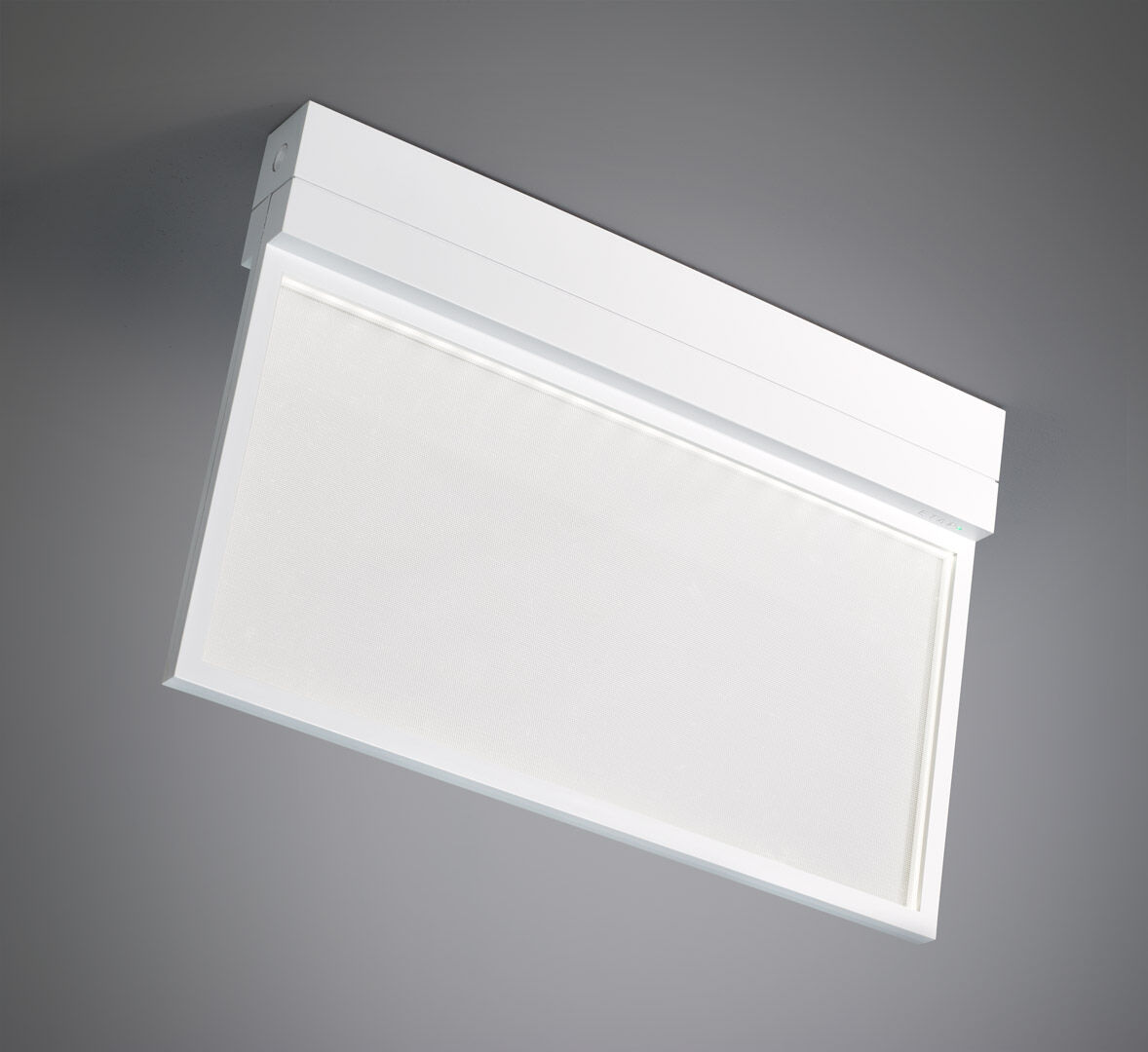 Veiligheidsverlichtingsarmatuur met comfortabele diffuse verlichting. Opbouw.Voor centraal noodnet.Afmetingen: 315 mm x 33 mm x 219 mm.Lichtbron met diffusorplaat voor comfortabele verlichting. Polycarbonaat behuizing, schroefloze opening, automatische elektrische aansluiting, schroefloze aansluitklemmen (tot 2.5 mm²), geschikt voor plafond- en wandmontage, optionele accessoires voor inbouw- of hangende montageLichtopbrengst in noodwerking: 200 lm.Opgenomen vermogen: 3.9 W.Spanning: 220-230V.Voor gebruik met centraal batterijsysteem op 230 V AC/DC.Permanente werking.Isolatieklasse: klasse II.Fotobiologische veiligheid EN 62471: RISK GROUP 0 UNLIMITED.Slagvast polycarbonaat behuizing, RAL9003 - signaalwit.IP-graad: IP42.IK-graad: IK04.Ambient temperature: -20°C - 35°C.Gloeidraadtest: 850°C.5 jaar garantie op armatuur, driver, lichtbron en batterij (voor autonome armaturen).Certificeringen: CE, ENEC.De armatuur is ontwikkeld en geproduceerd volgens standaard EN 60598-2.22 in een bedrijf dat ISO 9001 en ISO 14001 gecertificeerd is.